Камчатский край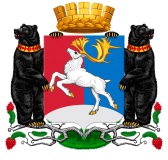 Администрация городского округа «поселок Палана»ПОСТАНОВЛЕНИЕ01.06.2020 № 150Об утверждении порядка безвозмездного завоза земли на приусадебные участки неработающих пенсионеров, проживающих в городском округе «поселок Палана»В целях безвозмездного обеспечения землей для приусадебных участков неработающих пенсионеров, проживающих в городском округе «поселок Палана»,	АДМИНИСТРАЦИЯ ПОСТАНОВЛЯЕТ:Утвердить Порядок безвозмездного обеспечения землей для приусадебных участков неработающих пенсионеров и определить условия завоза земли данной категории граждан, проживающих на территории городского округа «поселок Палана».Настоящее постановление вступает в силу после его обнародования.Контроль исполнения настоящего постановления возложить на начальника отдела образования, социальной защиты, культуры и спорта Администрации городского округа «поселок Палана».        Приложениек постановлению Администрации городского округа «поселок Палана»от 01.06.2020 № 150Порядок безвозмездного завоза земли на приусадебные участки неработающих пенсионеров, проживающих на территории городского округа «поселок Палана»1. Общие положения 1.1. Настоящий порядок разработан в целях безвозмездного обеспечения землей для приусадебных участков неработающих пенсионеров и определяет условия завоза земли данной категории граждан, проживающих на территории городского округа «поселок Палана» (далее соответственно – Порядок, завоз земли, пенсионеры). 1.2. Завоз земли предоставляется неработающему пенсионеру при наличии следующих условий:1) регистрации по месту жительства на территории городского округа «поселок Палана»;2) наличие документов, подтверждающих право собственности (владения, пользования, распоряжения) на земельный участок (свидетельство о праве собственности; договор аренды земельного участка);3) наличие документов, подтверждающих, что пенсионер не работает (трудовая книжка);4) земельный участок расположен в административно-территориальных границах городского округа «поселок Палана». 1.3. Прием заявлений на завоз земли и документов осуществляется структурным подразделением – Отделом образования, социальной защиты, культуры и спорта Администрации городского округа «поселок Палана» (далее - Отдел).   2. Порядок обращения 2.1. Завоз земли осуществляется на основании письменного заявления неработающего пенсионера в Отдел.2.2. Рассмотрение заявления осуществляется при предоставлении следующих документов:заявления (приложение 1);документов, удостоверяющих личность заявителя;документов, подтверждающих право собственности (владения, пользования, распоряжения) на земельный участок (свидетельство о праве собственности; договор аренды земельного участка);документов, подтверждающих, что пенсионер не работает (трудовая книжка). 2.3. Завоз земли неработающему пенсионеру осуществляется один раз в два года в объеме до 6 м3.2.4. Основания для отказа в приеме заявления являются:1) отсутствие у заявителя регистрации по месту жительства на территории городского округа «поселок Палана»;2) повторное обращение заявителя о завозе земли в случае, если завоз земли ранее осуществлялся в период, указанный в заявлении, с учетом пункта 2.3 Порядка;3) представление заявителем неполного пакета документов, указанного в пункте 2.2 Порядка;4) предоставление гражданином документов, указанных в пункте 2.2 Порядка, с недостоверными сведениями.3. Порядок предоставления 3.1. Документы, поступившие в Отдел в соответствии с пунктом 2.2 Порядка, рассматриваются сотрудниками Отдела в течение 30 дней с момента регистрации заявления. О результатах рассмотрения заявления лица уведомляются в письменном виде.3.2. Предоставление завоза земли оформляется регистрацией в журнале учета заявлений на завоз земли.3.3. Завоз земли осуществляется в порядке очереди согласно журналу учета заявлений на завоз земли в дни, согласованные с заявителем.Приложение 1Порядок безвозмездногозавоза земли на приусадебные участкинеработающих пенсионеров,проживающих на территориигородского округа «поселок Палана»Главе городского округа«поселок Палана»О.П. МохиревойОт ________________________________Фамилия___________________________________Имя___________________________________ОтчествоАдрес регистрации: __________________________________________________________________________________________________________________________Телефон:___________________________ЗАЯВЛЕНИЕПрошу Вас оказать содействие как неработающему пенсионеру в завозе земли на мой приусадебный участок в объеме ___________________________________________ м3.Приусадебный участок находится __________________________________________._______________                                                           __________________             дата                                                                                                                                      подписьК заявлению прилагаю:1. Копию паспорта (иного документа, удостоверяющего личность);2. Копию трудовой книжки;3. Копию свидетельства о праве собственности/договора аренды земельного   участка;4. Согласие на обработку персональных данных.Глава  городского округа «поселок Палана»О.П. Мохирева